2016年12月江苏邮政业经济运行情况1-12月，全省邮政企业和快递服务企业业务收入（不包括邮政储蓄银行直接营业收入）累计完成463.3亿元，同比增长13.8%；业务总量累计完成663.7亿元，同比增长28.6%。12月份，全省邮政业完成业务收入44.5亿元，同比增长9.2%；完成业务总量73.0亿元，同比增长24.9%。1-12月，函件业务量累计完成33290.8万件，同比下降31.7%；包裹业务量累计完成165.3万件，同比下降25.0%；订销报纸业务累计完成147455.3万份，同比下降5.2%；订销杂志业务累计完成6942.2万份，同比下降3.9%；汇兑业务累计完成522.9万笔，同比下降21.3%。1-12月，全省规模以上快递服务企业业务量累计完成283823.2万件，同比增长23.9%；业务收入累计完成339.2亿元，同比增长16.7%。其中，因统计口径调整，同城快递业务量收完成61099.2万件和43.5亿元，同比分别下降18.4%和32.3%；异地快递业务量收完成217825.4万件和216.0亿元，同比分别增长44.8%和28.8%；国际及港澳台快递业务量收完成4898.6万件和43.3亿元，同比分别增长32.0%和14.5%。12月份，快递业务量完成32146.6万件，同比增长20.0%；快递业务收入完成35.9亿元，同比增长13.4%。    1-12月，同城、异地、国际及港澳台快递业务收入分别占全部快递收入的12.8%、63.7 %和12.8%，与去年同期相比，同城快递业务收入的比重下降了9.3个百分点，异地快递业务收入的比重上升了6.0个百分点，国际及港澳台业务收入的比重下降了0.2个百分点。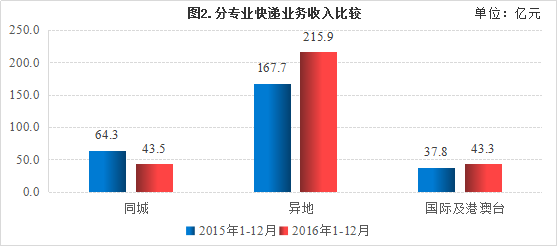 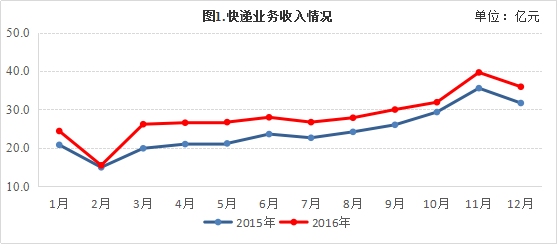 1-12月，同城、异地、国际及港澳台快递业务量分别占全部快递业务量的21.5%、76.8%和1.7%，与去年同期相比，同城快递业务量的比重下降了11.2个百分点，异地快递业务量的比重上升了11.1个百分点，国际及港澳台业务量的比重上升了0.1个百分点。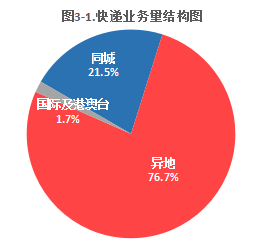 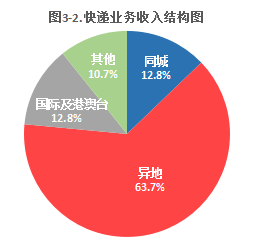     1-12月，按业务量计算，快递服务品牌集中度指数CR8为81.2，较1-11月份下降了0.3。按业务收入计算，快递服务品牌集中度指数CR8为75.3，较1-11月份下降了0.2。江苏邮政行业发展情况表注：1.邮政行业业务收入中未包括邮政储蓄银行直接营业收入表格中的数据为四舍五入后的数据分地市邮政行业业务量和业务收入情况表-2016年12月分地市规模以上快递服务企业业务量和业务收入情况表-2016年12月注：表格中的数据为四舍五入后的数据指标名称单位2016年12月 2016年12月 比去年同期增长(%)比去年同期增长(%)指标名称单位1-12月累计 12月当月1-12月累计12月当月一、邮政行业业务收入亿元463.3 44.5 13.8 9.2   其中：快递业务收入亿元339.2 35.9 16.7 13.4 二、邮政行业业务总量亿元663.7 73.0 28.6 24.9  其中：函件万件33290.8 2568.3 -31.7 -28.4        包裹万件165.3 18.2 -25.0 7.9        快递万件283823.2 32146.6 23.9 20.0 订销报纸累计数万份147455.3 12616.2 -5.2 -4.3 订销杂志累计数万份6942.2 606.4 -3.9 7.3 汇兑万笔522.9 43.8 -21.3 -18.0 单位邮政行业业务总量邮政行业业务总量邮政行业业务总量邮政行业业务总量邮政行业业务收入邮政行业业务收入邮政行业业务收入邮政行业业务收入单位本年累计
（万元）排名同比增长
（%）占全省比重
（%）本年累计
（万元）排名同比增长
（%）占全省比重
（%）江苏省6636938.9 28.6 100.0 4633287.3 13.8 100.0 苏州市1936057.8 139.4 29.2 1341418.2 123.6 29.0 南京市1028863.9 20.3 15.5 787887.2 22.1 17.0 无锡市840221.3 345.5 12.7 568561.6 335.6 12.3 南通市561430.1 451.2 8.5 374087.7 431.0 8.1 常州市405664.6 538.5 6.1 338707.2 530.5 7.3 徐州市392997.5 663.1 5.9 237730.5 637.2 5.1 扬州市266133.5 729.2 4.0 192454.1 716.6 4.2 宿迁市246313.4 8-28.3 3.7 114855.4 12-68.9 2.5 盐城市226475.8 945.8 3.4 151923.3 822.6 3.3 淮安市210361.7 1048.1 3.2 145326.9 939.9 3.1 泰州市182456.1 1123.8 2.7 144411.8 1016.5 3.1 连云港市173800.0 1225.0 2.6 111781.5 1318.4 2.4 镇江市166163.3 1328.3 2.5 124141.8 1127.4 2.7 单位快递业务量快递业务量快递业务量快递业务量快递业务收入快递业务收入快递业务收入快递业务收入单位本年累计
（万件）排名同比增长
（%）占全省比重
（%）本年累计
（万元）排名同比增长
（%）占全省比重
（%）江苏省283823.2 23.9 100.0 3391633.5 16.7 100.0 苏州市85093.3 150.9 30.0 1141460.7 128.9 33.7 南京市47229.6 2-6.0 16.6 605723.4 20.8 17.9 无锡市34752.7 330.3 12.2 448137.9 343.6 13.2 南通市21628.0 473.0 7.6 232568.8 552.0 6.9 徐州市17377.7 588.1 6.1 144585.7 670.1 4.3 常州市16435.8 640.4 5.8 245364.3 441.3 7.2 宿迁市11156.8 7-60.0 3.9 70587.6 12-78.5 2.1 扬州市10736.3 831.2 3.8 113827.0 722.1 3.4 淮安市9813.0 967.7 3.5 92892.4 866.1 2.7 盐城市8560.5 1065.7 3.0 73212.5 1142.5 2.2 连云港市7527.3 1144.8 2.7 65011.8 1328.1 1.9 镇江市6920.6 1238.2 2.4 79219.6 941.7 2.3 泰州市6591.6 1332.5 2.3 79041.9 1028.8 2.3 